Приложение.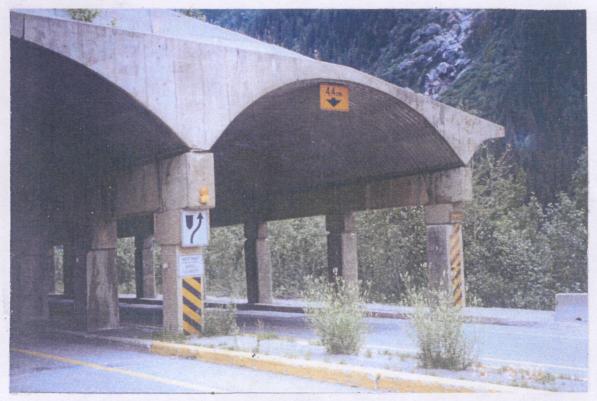 Рис. 1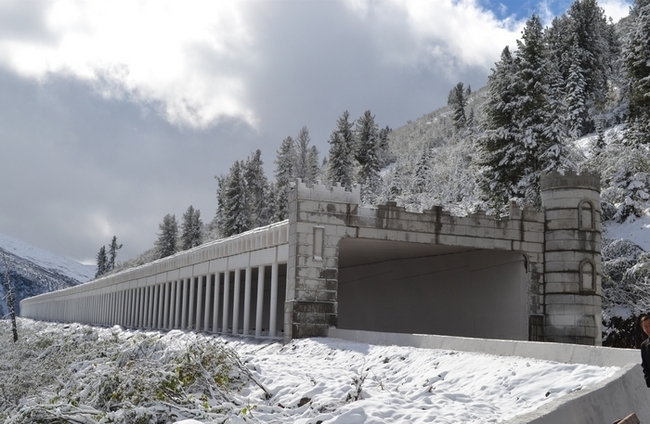 Рис. 2.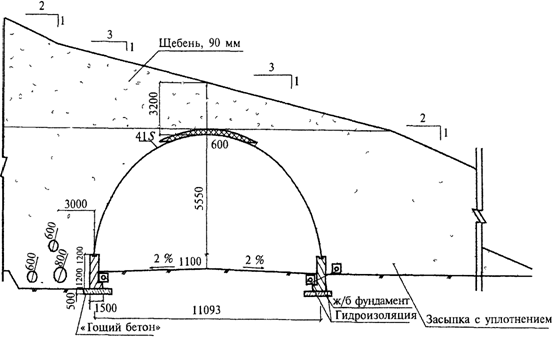 Рис. 3.